Nedelja// Krik zemlje // Skupnosti in voditeljiGospod stvarstva, prosimo te za vse skupnosti, posebno za voditelje, da bi slišali krik zemlje in podpirali čisto energijo, zagotovili čisti zrak 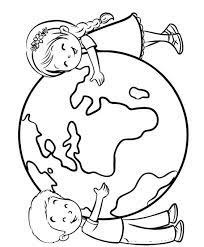 in vodo za vse ter ponovno odkrili našo prvotno poklicanost kot soustvarjalci zdravega planeta. Amen.Torek // Ekonomija // Podjetništvo O Bog, v svoji previdnosti nam pomagaj, da povežemo »različna področja znanja, vključno z ekonomijo, da bodo v službi bolj celostne in združevalne vizije« in ustvarimo nov ekonomski model, ki spodbuja »nove oblike 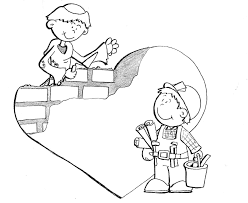 celostnega razvoja«. Amen.Petek // Duhovnost // OrganizacijeTroedini Bog, pomagaj nam izoblikovati duhovnost globalne solidarnosti, ki izvira iz skrivnosti Svete Trojice, ki je občestvo ljubezni. Naj nas ta duhovnost spodbudi k bolj zavzeti zaščiti našega sveta.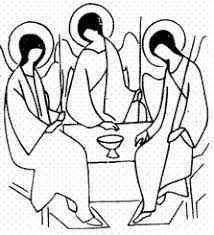 Amen. Sreda // Preprost način življenja // BolnišniceO Bog, ki skrbiš za nas, prosimo te za naše ustanove, posebno za bolnišnice in zdravstvene ustanove, naj raste njihova zmogljivost v oskrbi. Naj razumemo in vrednotimo, kako jasne kretnje in preprost način življenja preprosto omogočijo drugim preprosto življenje. Amen.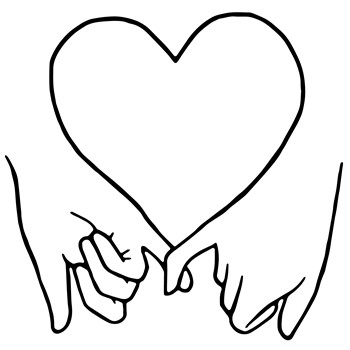 Sobota // Vključevanje in soudeležba družbe // KomunikacijaBog občestva, usposobi nas, 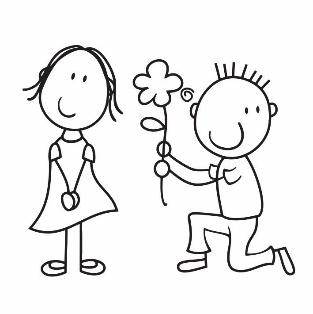 da postanemo družba, v kateri bomo vsi udeleženi pri delu in zavzemanju za zemljo in za uboge. Naj oblikujemo mreže za odprtin spoštljiv dialog in uporabljamo vse dostopnenačine komunikacije za dobro vseh. Amen.Četrtek // Vzgoja / izobrazba// Izobraževalne ustanoveBog vednosti in kreposti, 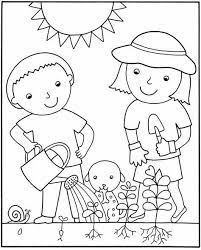 pomagaj nam, da »bomo rasli v solidarnosti, odgovornosti in usmiljeni skrbi«. Naj naše izobraževalne ustanove pomagajo obnoviti »harmonijo v nas samih, z drugimi, z naravo ter vsemi živimi bitji in z Bogom«. Amen.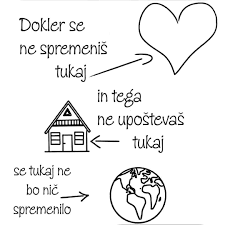  PROŠNJE OB CILJIH LAUDATO SI’ za skupnosti, ki se bodo pridružile AKCIJSKI PLATFORMI LAUDATO SI’Ponedeljek // Krik ubogih // DružineO Bog, ki ljubiš uboge, prosimo te za družine, »da bi bile »prostor, v katerih resnično sprejemajoin varujejo življenje, ki je Božji dar«. 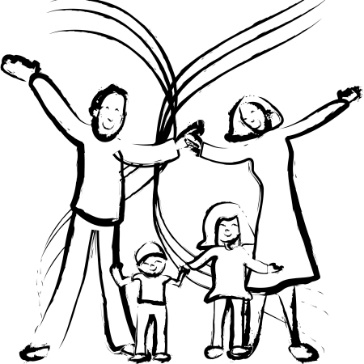 Naj si prizadevamo za življenje v polnosti za vse, posebno za tiste, ki so postali ubogi zaradi malomarnosti ali brezbrižnosti. Amen.